SPORT, ART AND PLAY CAMP – DROP-OFF AND PICK-UP POINTBlue arrow = access gate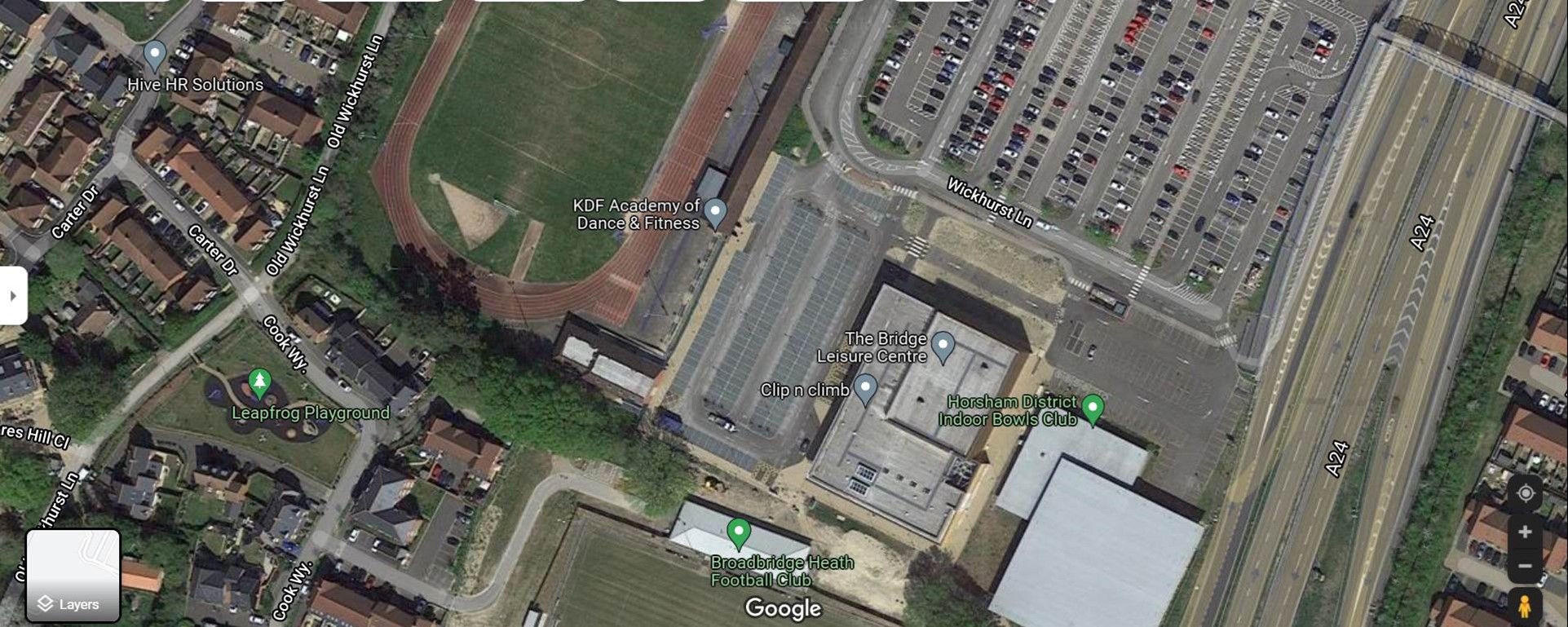 